Publikacja: https://platformazakupowa.pl/pn/pgkslupskSporządziła: Joanna Omucińska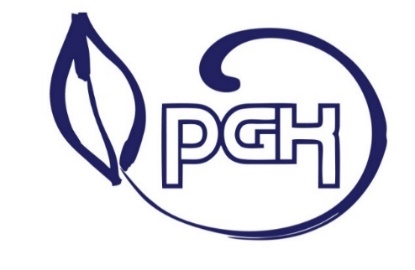 